§713.  Action for unpaid damages; lienThe party entitled to such annual compensation may maintain a civil action therefor against any person who owns or occupies said mill, or canal and mills supplied thereby, when the action is brought; and shall therein recover the whole sum due and unpaid, with costs; and shall have a lien for such compensation, from the time of the institution of the original complaint, on the mill and milldam, or on the canal and the mill supplied thereby, with the appurtenances and the land under and adjoining them and used therewith, for any sum due not more than 3 years before the commencement of the complaint.The State of Maine claims a copyright in its codified statutes. If you intend to republish this material, we require that you include the following disclaimer in your publication:All copyrights and other rights to statutory text are reserved by the State of Maine. The text included in this publication reflects changes made through the First Regular and First Special Session of the 131st Maine Legislature and is current through November 1, 2023
                    . The text is subject to change without notice. It is a version that has not been officially certified by the Secretary of State. Refer to the Maine Revised Statutes Annotated and supplements for certified text.
                The Office of the Revisor of Statutes also requests that you send us one copy of any statutory publication you may produce. Our goal is not to restrict publishing activity, but to keep track of who is publishing what, to identify any needless duplication and to preserve the State's copyright rights.PLEASE NOTE: The Revisor's Office cannot perform research for or provide legal advice or interpretation of Maine law to the public. If you need legal assistance, please contact a qualified attorney.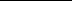 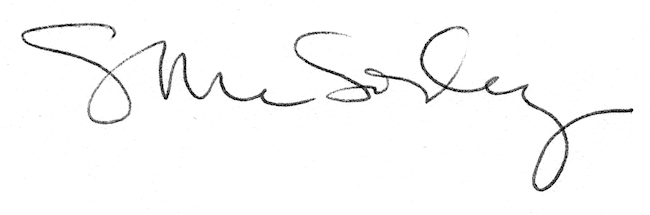 